REMOTE EXAMINATION SESSION 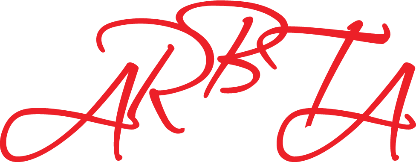 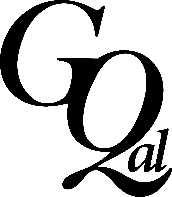 REQUEST FORMDECLARATIONPLEASE TICK THE BOXES BELOW☐ I confirm that I have read and understood the REMOTE EXAMINING document  (Appendix 1).In particular I will ensure:☐ The camera operator is familiar with dance.☐ The footage will be visually and audibly clear.☐ Where requested a second video or live stream panning the whole studio.☐ The recording is not paused for any reason.☐ The camera will not be left unattended and only turned off during scheduled breaks.☐ The video footage will be transferred immediately after the examination to Head Office and a copy kept on a secure device.  ☐ The copy of the recording will be deleted after the candidates have received their certificates.☐ Video footage transmitted digitally after the examination will be done via a secure platform☐ That the video footage will not be shared, transferred or shown to any other person or organisation.☐ A ‘Remote Examining Consent Form’ will be completed by all candidates (by the parent/guardian for children under 18 or in the case of a vulnerable adult).☐ A confirmation that all candidates entered have signed the consent form and understand copies may be requested.☐ I confirm that I have read and understood the GUIDANCE FOR VIDEO RECORDING (Appendix 2)☐ I confirm that I have read and understood the ABSENCE OF THE EXAMINER (Appendix 3)Name		…………………………………………………..Signature	…………………………………………………..	Date		…………………………………………………..Centre Name:Centre Address:Preferred Date of Remote Session:Reason for Request:Preferred Remote Option: